Usna brtva LD 200Jedinica za pakiranje: 1 komAsortiman: K
Broj artikla: 0175.0275Proizvođač: MAICO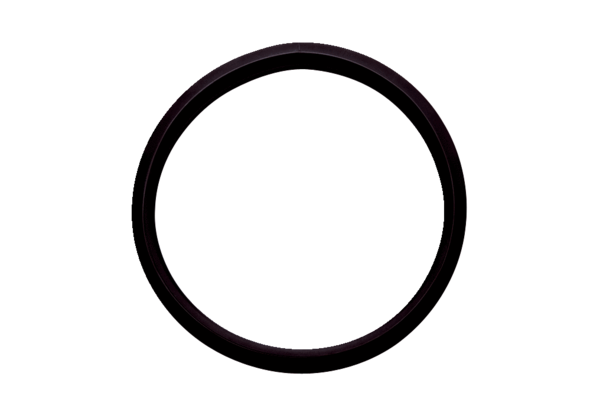 